Приложение 21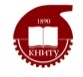 МИНОБРНАУКИ РОССИИФедеральное  государственное бюджетное образовательное учреждениевысшего образования«Казанский национальный исследовательский технологический университет»(ФГБОУ ВО КНИТУ)__________________________________________________(название института, факультета)	Кафедра _________________________________________ОТЧЕТпо ___________________________________ практике____________________________________________________( название предприятия, организации, учреждения)на тему _____________________________________________________________________________________________________________________________Выполнил студент ______________________________________________	(Фамилия И.О., подпись)Руководитель  практики от  предприятия,    ________________________________________________организации,                         (Фамилия И.О., подпись)учрежденияРуководитель  практики от    кафедры       ________________________________________________	(Фамилия И.О., подпись)Казань _____________г